Current Event Article/Response Extra CreditDirections: Students will be able to complete a Current Event article of their choosing for extra credit.  Step 1: Select a current event article from the newspaper, magazine or online newspaper, magazine or website.  Be sure that your source is credible (Wiki spaces is not a credible site.) If you are unsure, please ask. Print the article.Step 2: Read the article.Step 3: Complete the form responding to the article.Students may submit up to four Current Event Articles/Responses for extra credit per quarter.  Current event Extra Credit will be accepted throughout the quarter but will not be accepted after the dates below. No exceptions!Current EventsExtra Credit Article WorksheetName: 							Pd#Article Title:Article Date:			Source:	News Type:  Local 		State 		National    International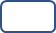 Summary:  What is the article about?My Reaction: What are your thoughts and opinions on the article?Current Event Article/Response RubricName: _________________________		Period #_________	Overall Extra Credit  Points: ____________Comments:QuarterDue ByFirst QuarterNovember 4thSecond QuarterJanuary 21stThird QuarterMarch 30thFourth QuarterMay 31stPoints PossibleStudent’s PointsStudent wrote a minimum of 6-8 complete sentences for the article summary5Student wrote a minimum of 6-8 complete sentences for the personal response	5The article was attached to the assignment	1The assignment was completed on time.1